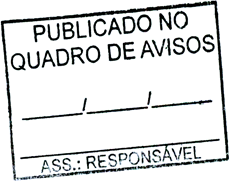 EXTRATO DE AUTORIZAÇÃO DE INEXIGIBILIDADE DE LICITAÇÃOO MUNICÍPIO DE ANTONIO PRADO DE MINAS – Torna público o Extrato de autorização de inexigibilidade de licitação do Processo Administrativo n.º 018/2024 – Inexigibilidade n.º 007/2024 - Objeto:  Contratação da empresa WA PRODUÇÕES LTDA., inscrita no CNPJ sob o nº 20.799.303/0001-23, representante exclusiva do artista “ALEMÃO DO FORRÓ”, que se apresentará na Tradicional Festa de Julho 2024, no dia 19 de julho de 2024, com fundamento Art. 74, II da Lei Federal n.º 14.133/2021. Valor: R$ 150.000,00 (cento e cinquenta mil reais). Prefeitura Municipal de Antonio Prado de Minas, 19 de abril de 2024. Welison Sima da Fonseca – Prefeito Municipal.